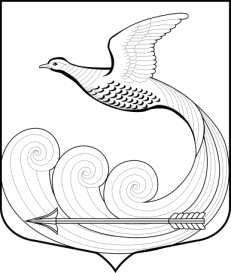 СОВЕТ ДЕПУТАТОВМуниципального образования Кипенское сельское поселение муниципального образования Ломоносовского муниципального района Ленинградской областиЧетвертого созываРЕШЕНИЕ № 1дер. Кипень                                                     			                    19  января 2023 г.Об отмене решения Совета депутатов № 8 от  22 марта 2022г. «Об установлении величины порогового значения размера дохода, приходящегося на каждого члена семьи и величины порогового значения стоимости имущества, находящегося в собственности гражданина и (или) членов семьи и подлежащего налогообложению, в целях признания граждан малоимущими и предоставления им по договорам социального найма жилых помещений муниципального жилого фонда МО Кипенское сельское поселение»Руководствуясь Федеральным законом Российской Федерации от 06.10.2003 №131–Ф3 «Об общих принципах местного самоуправления в РФ», Уставом МО Кипенское сельское поселение Совет депутатов МО Кипенское сельское поселение РЕШИЛ:Считать утратившим силу решения Совета депутатов № 8 от  22 марта 2022г. «Об установлении величины порогового значения размера дохода, приходящегося на каждого члена семьи и величины порогового значения стоимости имущества, находящегося в собственности гражданина и (или) членов семьи и подлежащего налогообложению, в целях признания граждан малоимущими и предоставления им по договорам социального найма жилых помещений муниципального жилого фонда МО Кипенское сельское поселение ».Настоящее решение подлежит официальному опубликованию (обнародованию) на официальном сайте МО Кипенское сельское поселение МО Ломоносовский муниципальный район Ленинградской области в информационно-телекоммуникационной сети Интернет кипенское.рф Решение вступает в силу после его официального опубликования (обнародования) Председатель Совета депутатовМО Кипенское сельское поселение                                        			 М. В. Кюне 